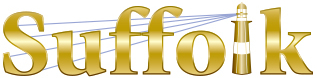 County Community College
Michael J. Grant Campus Academic AssemblyResolution 2020-02 [02]Approving the ANT203 Anthropology of ReligionCourse Revision Proposal Whereas the Social Sciences faculty on Grant Campus have proposed a revision to ANT203 Anthropology of Religion; andWhereas the intention of the revision is to change the pre-requisites for this course so as to allow more students to enroll and increase retention; and Whereas the ANT203 Anthropology of Religion Course Revision Proposal has received the necessary campus approvals; and Whereas the Grant Campus Curriculum Committee approved the ANT203 Anthropology of Religion Course Revision Proposal on 02-18-2020 by a vote of 12-0-0; therefore be itResolved that the Grant Campus Assembly approves the ANT203 Anthropology of Religion Course Revision Proposal.	Passed [36-5-1] on February 25, 2020